SERVICE REFERRAL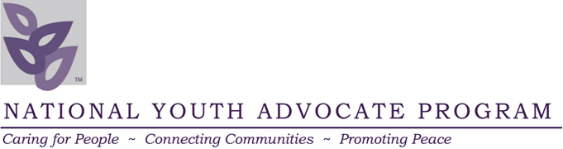 Date of Referral: ________________________________Referred by: _____________________________		Referral Agency: _________________________Service requested	(Please check one)Targeted Client and Family being referred: __________________________________________________Race: _____________________________		Gender:	  Male	 FemaleSocial Security Number: ________________________	 Medicaid/Insurance #: ____________________Reason for Referral: ____________________________________________________________________Caseworker Name: _______________________________ Phone: _______________________________Primary Caregiver (as applicable):________________________________   Phone: ___________________Address: _____________________________________________________________________________Client’s willingness to participate in services      Family’s primary language spoken Good   Fair   Poor			         English   Spanish   Creole   Other	Service Focus or Presenting Needs:__________________________________________________________________________________________________________________________________________________________________________________________________________________________________________________________________________________________________________________________________________________________________________________________________________________________________________________________________________________________________________Is targeted client on medication?	 Yes    NoIf yes, medication name: _____________________________________________________Client and/or Family Strengths or Interests:____________________________________________________________________________________________________________________________________________________________________________________________________________________________________________________________Other relevant information:____________________________________________________________________________________________________________________________________________________________________________________________________________________________________________________________Referral forms shall be faxed to (954) 596-5286 or emailed to nthomas@nyap.org CANEI CSP Foster Care Medication Evaluation Mental Health Assessment PAC PASS Parenting Therapy Kinship ServicesNYAP Staff Person Receiving ReferralDate received